Напомена: Ученици са посебним способностима за рачунарство и информатику користе уџбенике из општеобразовних предмета као на природно-математичком смеру. За стручне предмете још увк не постоји литература.Назив предметаДруштвено -језички смерДруштвено -језички смерДруштвено -језички смерДруштвено -језички смерПриродно - математички смерПриродно - математички смерПриродно - математички смерПриродно - математички смерНазив предметаПрва годинаДруга годинаТрећа годинаЧетврта годинаПрва годинаДруга годинаТрећа годинаЧетврта годинаСрпски језик и књижевностЧитанка и Граматика, Klett -реформисана издања!Читанка-Klett или Educa,реформисана издања,Граматика -Klett, издање по иновираном програму.Читанка и Граматика, Klett - реформисана издања.Српски језик и књижевност, четврти разред:Читанка, Клет/Логос /Едука, реформисана издања из 2021. године,Граматика, Клет.Читанка и Граматика, Klett -реформисана издања!Читанка-Klett или Educa,реформисана издања,Граматика -Klett, издање по иновираном програму.Читанка и Граматика, Klett - реформисана издања.Српски језик и књижевност, четврти разред:Читанка, Клет/Логос /Едука, реформисана издања из 2021. године,Граматика, Клет.Енглески језик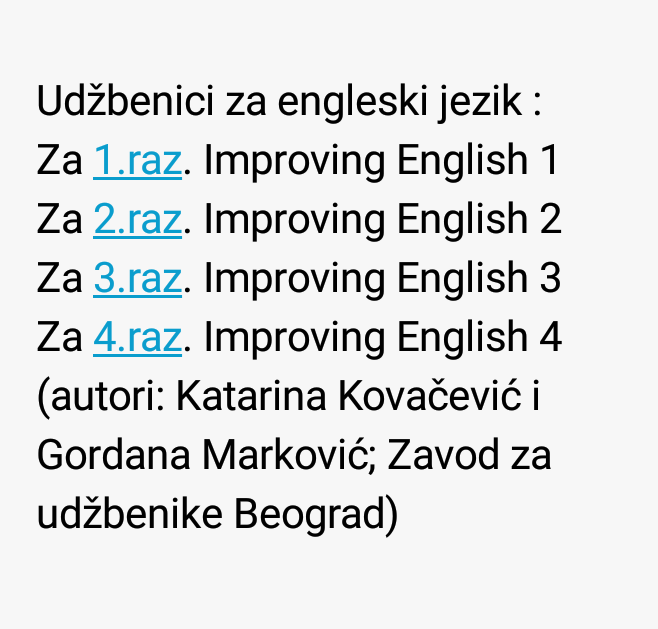 Латински језикСоциологијаПсихологијаПсихологија, уџбеник за други разред гимназије ЛогосАутори:БиљанаМилојевић Апосоловић,Невенка ЈовановићПсихологија, уџбеник за други разред гимназије ЛогосАутори:БиљанаМилојевић Апосоловић,Невенка ЈовановићФилозофијаФилозофија за трећи разред гимназије, Сузана Спасић, Веселка Сантини, Светислав Николић, KLETTФилозофија за четврти разред гимназије и средњих стручних школа,  Дејан Пејовић,  Креативни центарФилозофија за трећи разред гимназије, Сузана Спасић, Веселка Сантини, Светислав Николић, KLETTФилозофија за четврти разред гимназије и средњих стручних школа,  Дејан Пејовић,  Креативни центарИсторијауџбеник за први разред гимназије, Душко Лопандић, Ратомир Миликић, Мања Милиновић - Нови Логос,уџбеник за други разред гимназије општег типа и друштвено-језичког смера, Радивој Радић, Весна Рашковић - Фреска,уџбеник за трећи разред гимназије општег типа и друштвено-језичког смера, Сузана Рајић, Данко Леовац - Фрескауџбеник за четврти разред гимназије општег типа и друштвено-језичког смера, Душко Лопандић, Ратомир Миликић, Мања Милиновић - Нови Логосуџбеник за први разред гимназије, Душко Лопандић, Ратомир Миликић, Мања Милиновић - Нови Логос,уџбеник за други разред гимназије природно-математичког смера, Душко Лопандић, Ратомир Миликић, Мања Милиновић - Нови Логос,уџбеник за трећи разред гимназије општег типа и друштвено-језичког смера, Сузана Рајић, Данко Леовац - Фреска,Географијауџбеник географије који је рађен по новом програму, издавач ЛОГОСуџбеник географије који је рађен по новом програму, издавач ЛОГОСуџбеник географије који је рађен по новом програму, издавач ЛОГОСуџбеник географије који је рађен по новом програму, издавач ЛОГОСуџбеник географије који је рађен по новом програму, издавач ЛОГОСуџбеник географије који је рађен по новом програму, издавач ЛОГОСуџбеник географије који је рађен по новом програму, издавач ЛОГОСуџбеник географије који је рађен по новом програму, издавач ЛОГОСБиологијаKlett udzbenik1 i 2 razred.Autori Ljubica Lalić.Milica Kokotovic i Goran Milicev.Klett udzbenik1 i 2 razred.Autori Ljubica Lalić.Milica Kokotovic i Goran Milicev.Klett udzbenik1 i 2 razred.Autori Ljubica Lalić.Milica Kokotovic i Goran Milicev.Klett udzbenik1 i 2 razred.Autori Ljubica Lalić.Milica Kokotovic i Goran Milicev.Biologija 3 razred- Klett udžbenik, autori Dragan Cvetanovic i Ivana  Lazatevic.Biologija 4 razred -Klett udžbenik ima ga samo u elektronskoj formi.Bice odštampan do septembra.Математика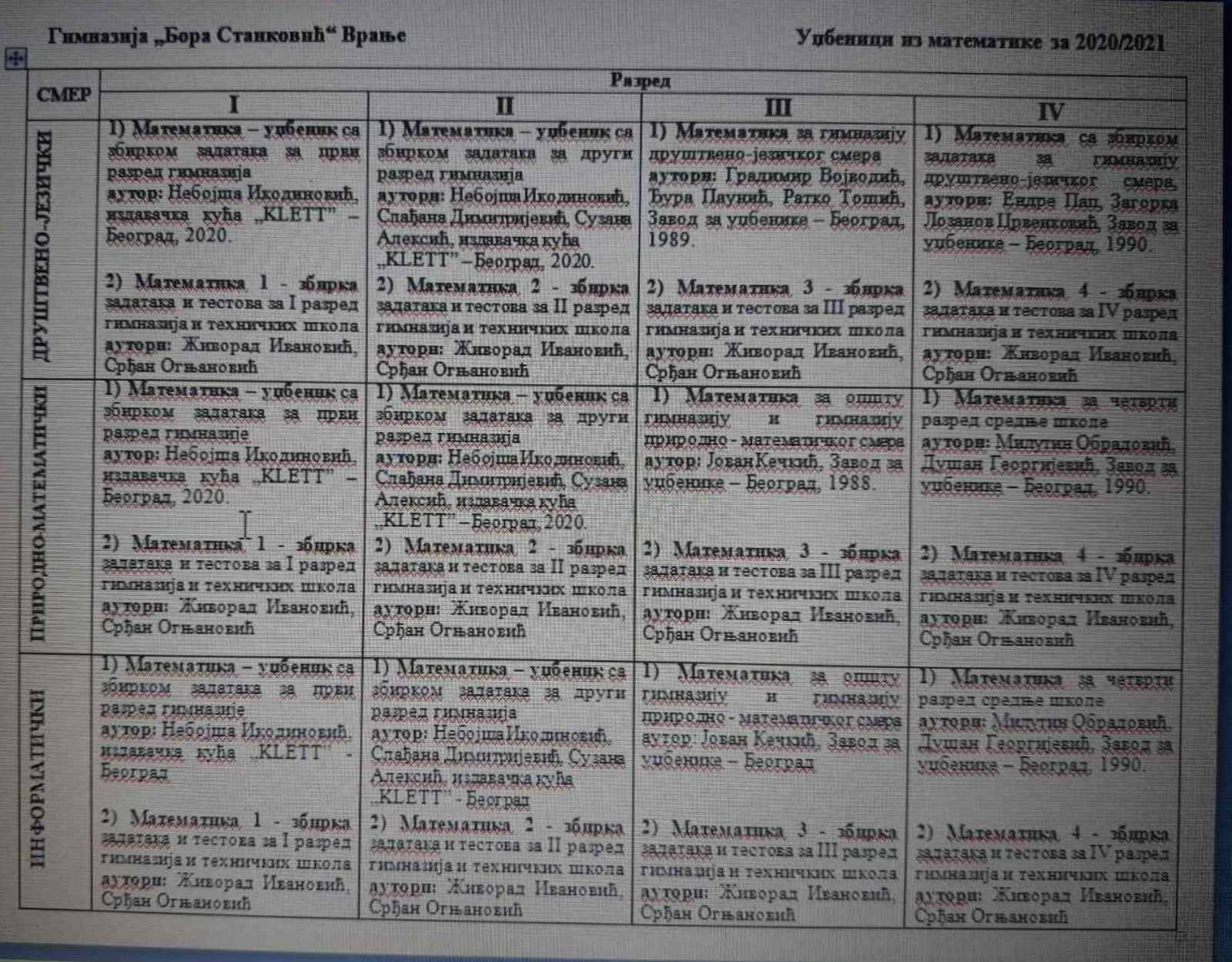 ФизикаХемија" Neorganska hemija Zavod za udzbenike" autor " Momčilo Jovičić i druga knjiga, Organska hemija,autori" Vladimir Pavlović i Rade Markovic" Zavod za udzbenikeZavod za udžbenike i nastavna sredstva Beograd, autori: Julijanski Petrović i Smiljanić Velimirovic.Рачунарство и инфоематикаИнформатика уџбеник за први разред гимназије- Филип Марић-КлетИнформатика уџбеник за другразред гимназије- Филип Марић, Срђан Трајковић, Душко Трифуновић...-КлетИнформатика уџбеник за трећи разред гимназије- КлетИнформатика уџбеник за трећи разред гимназије- Информатика уџбеник за први разред гимназије- Филип Марић-КлетИнформатика уџбеник за другразред гимназије- Филип Марић, Срђан Трајковић, Душко Трифуновић...-КлетИнформатика уџбеник за трећи разред гимназије- КлетИнформатика уџбеник за трећи разред гимназије- Музичка култураЛиковна култураФизичко и здравствено васпитањеФранцуски језик"VO bleu" (udžbenik i radna sveska), Klett."VO bleu" (udžbenik i radna sveska), Klett.Руски језикJП „ЗАВОД ЗА УЏБЕНИКE“  Руски језик«ДО ВСТРЕЧИ В РОССИИ» за 1,2,3,4 разред гимназиjе и средних стручних школа (уџбенички комплет--уџбеник са радном свеском и компакт диск) ( други страни језик, пета, шеста, седма и осма година учења)   Биљана Марић Маријана ПаприћВера Лазаревић-ВулевићJП „ЗАВОД ЗА УЏБЕНИКE“  Руски језик«ДО ВСТРЕЧИ В РОССИИ» за 1,2,3,4 разред гимназиjе и средних стручних школа (уџбенички комплет--уџбеник са радном свеском и компакт диск) ( други страни језик, пета, шеста, седма и осма година учења)   Биљана Марић Маријана ПаприћВера Лазаревић-ВулевићJП „ЗАВОД ЗА УЏБЕНИКE“  Руски језик«ДО ВСТРЕЧИ В РОССИИ» за 1,2,3,4 разред гимназиjе и средних стручних школа (уџбенички комплет--уџбеник са радном свеском и компакт диск) ( други страни језик, пета, шеста, седма и осма година учења)   Биљана Марић Маријана ПаприћВера Лазаревић-ВулевићJП „ЗАВОД ЗА УЏБЕНИКE“  Руски језик«ДО ВСТРЕЧИ В РОССИИ» за 1,2,3,4 разред гимназиjе и средних стручних школа (уџбенички комплет--уџбеник са радном свеском и компакт диск) ( други страни језик, пета, шеста, седма и осма година учења)   Биљана Марић Маријана ПаприћВера Лазаревић-ВулевићJП „ЗАВОД ЗА УЏБЕНИКE“  Руски језик«ДО ВСТРЕЧИ В РОССИИ» за 1,2,3,4 разред гимназиjе и средних стручних школа (уџбенички комплет--уџбеник са радном свеском и компакт диск) ( други страни језик, пета, шеста, седма и осма година учења)   Биљана Марић Маријана ПаприћВера Лазаревић-ВулевићJП „ЗАВОД ЗА УЏБЕНИКE“  Руски језик«ДО ВСТРЕЧИ В РОССИИ» за 1,2,3,4 разред гимназиjе и средних стручних школа (уџбенички комплет--уџбеник са радном свеском и компакт диск) ( други страни језик, пета, шеста, седма и осма година учења)   Биљана Марић Маријана ПаприћВера Лазаревић-ВулевићJП „ЗАВОД ЗА УЏБЕНИКE“  Руски језик«ДО ВСТРЕЧИ В РОССИИ» за 1,2,3,4 разред гимназиjе и средних стручних школа (уџбенички комплет--уџбеник са радном свеском и компакт диск) ( други страни језик, пета, шеста, седма и осма година учења)   Биљана Марић Маријана ПаприћВера Лазаревић-ВулевићJП „ЗАВОД ЗА УЏБЕНИКE“  Руски језик«ДО ВСТРЕЧИ В РОССИИ» за 1,2,3,4 разред гимназиjе и средних стручних школа (уџбенички комплет--уџбеник са радном свеском и компакт диск) ( други страни језик, пета, шеста, седма и осма година учења)   Биљана Марић Маријана ПаприћВера Лазаревић-Вулевић